1.svetovna vojnaob koncu 19.stol je rast nemškega gospodarstva,tudi iz vojaškega področja začela ogrožati interese v.britanije in njeno vodilno vlogo na morju.Zato je iskala zaveznike zoper nemčije…kot najprimernejša se je kazala FRANCIJA .leta 1904 sta se obe kolonialni tekmici spravili in sklenili srčno zavezo-ANTANTO.Tej zavezi se je zaradi strahu pred nemčijo in avstro ogrsko pridružila še RUSIJA. Nemčija in Avstro ogrska pa sta oblikovali tabor centralnih sil.Avstro-ogrski so ugajale zahteve nemčije,po ponovni delitvi kolonij,iskanju »lastnega prostora pod soncem«Obe državi sta se začeli kmalu zapletati v spore med antanto.vojna je bila skoraj neizbežna…manjkal je le pravi povod!POVOD ZA PRVO SVETOVNO VOJNO!Avstro-ogrska  junija leta 1914 pripravila velike vojaške vaje v bosni in hercegovini , s čimer so hoteli prestrašiti srbijo in pokazati svojo vojaško moč.po končanih vajah je srbijo obiskal avstro-ogrski prestolonaslednik Franc Ferdinand z svojo ženo.organizacija MLADA BOSNA je z gavrilom principom naredila atentat nanju.avstro-ogrska je srbiji postavila tako visoke ultimate da jih ta ni mogla celotno izpolniti.zato so ji napovedali vojno!STRELSKI JARKI-nekaj 10 metrov globoki,blatni jarki,preorani in prepredeni z bodečo žico!POZICIJSKA VOJNA-temeljna značilnost 1.svetovne vojne to so nasprotniki Na tako utrjenih črtah da preboj sovražnikov skorajda ni mogoč.NOVA OROŽJA-strojnica,tank,letalo,plin	BALKANSKO BOJIŠČE-	SREDI AVGUSTA 1914 SO SE AVSTRO-OGRSKE IN SRBSKE ČETE SPOPADLE NA PLANINI CER-ZMAGALA SRBIJA.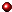 	ČEZ NEKAJ MESECEV STA SE OBE VOJSKI ZNOVA SREČALI NA REKI KOLUBARI-ZMAGALA SRBIJA	PREMOČ CENTRALNIH SIL JE BILA PREVELIKA JESENI 1915 JE BILA SRBIJA  PORAŽENA.AVSTRO-OGRSKI JE PRIŠLA NA POMOČ NEMČIJA IN BOLGARI..PREGNALI SRBSKO VOJSKO NA KRF.GRČIJA NEVTRALNA.	TISTI VOJAKI KI SO PREŽIVELI SO SKUPAJ Z BRITANSKIMI ENOTAMI 1916 PRIČELI SOLUNSKO FRONTO.NA TEJ FRONRI SO SE NA ANTANTI BOJEVALI TUDI SLOVENSKI DOB..OSVOJILI SO KAJMAKČALAN IN BITOLO.           ZAHODNA FRONTA   NEMCI SO NAČRTOVALI DA BODO Z ZAVZETJEM PARIZA HITRO ZMAGALI NAD FRANCOZI IN POTEM IMELI PROSTE ROKE  ZA BOJ PROTI RUSOM VENDAR SO TUDI NEMCI DELALI NAPAKE.NAMESTO DA BI OBKOLILI PARIZ SO GA OBŠLI TER PRODIRALI PROTI REKI MARNI.	      FRANCOZI SO IMELI DOVOLJ ČASA DA SO S POMOČJO PARIŠKIH TAXSIJEV IN VOJAŠKE POSADKE ŠLI DO REKE MARNE KJER SO ZAUSTAVILI NEMŠKI PRODOR.	NAJBOLJ KRVAVA BITKA V VERDUNU            SEDEČA VOJNAVZHODNA FRONTA- RUSIJA-NEMČIJA!PO ZAČETNEM USPEHU HUD PORAZ Z NEMCI-TANENNBER RUSI SO BILI USPEŠNEJŠI Z AVSTRO OGRSKO VOJSKO.JUGOZAHODNA FRONTA-	ITALIJA SE NI ODLOČILA OD NOBENIH VOJSKOJOČIH STRANI.VEČ JE PONUDILA ANTANTA_1915 LONDONSKI SPORAZUM(DEL AVSTRO-OGRSKE	AVSTRO OGRSKA-ITALIJA-NAJHUJŠI BOJI-POSOČJE	PO ZASLUGI FRANCOSKE POMOČI IN ZLOMA CENTRALNIH SIL NA DRUGIH BOJIŠČIH ITALIJA KOT ZMAGOVALKA.POMORSKA VOJNA	MORNARICA V.BRITANIJE JE  NA ZAČETKU VOJNE BLOKIRALA NEMŠKA PRISTANIŠČA.TJA NI SPUŠČALA NITI LADIJ NEVTRALNIH DRŽAV.NEMČIJA JE POŠILJALA PODMORNICE-BREZ USPEHOVZDA VSTOPILE V VOJNO9 NA STRANI ANTANTE-KER JE NEMČIJA ZAČELA POTAPLJATI LADJE NEVTRALNIH DRŽAV.REVOLUCIJA V RUSIJI:V VSEH VOJSKUJOČIH DRŽAVAH STA NARAŠČALA NEZADOVOLJSTVO NAD VOJNO.ZARADI ŠT. ŽRTEV,SLABE PRESKRBE,SOCIALNE STISKE SO DELAVCI ORGANIZIRANI V RAZNA ZDRUŽENJA ZAČELI UPIRATI IN ZAHTEVATI KONEC VOJNE.ZAKAJ SO HOTELI RUSI KONEC VOJNE:IZGUBILI SO NAJVEČ OZEMLJA IN VOJAKOV,LAKOTA,SLABE RAZMERE TAKO VOJAŠKE KOT GOSPODARSKE.MARCA 1917 JE MORAL CAR NIKOLAJ 22 ODSTOPOITI ZARADI NEZADOVOLJSTVA DELVCOV.USTANOVLJENA JE BILA ZAČASNA VLADA-MEŠČANSKE STRANKE.TODA ZAČASNA STRANKA JE NADELJEVALA VOJNO NA STRANI ANTANTE.KO SE JE LETA 1917 VRNIL LENIN IZ ŠVICE JE TAKOJ ISKORISTIL PROTIVOLJNO DELOVANJE PREBIVALSTVA.ZAVZEMAL SE JE ZA TAKOJŠNI KONEC VOJNE BREZ OZEMELJSKIH SPREMEMB,RAZDELITEV ZEMLJE KMETOM.OKTOBRSKA REVOLUCIJALENIN SE JE VRNIL V PETROGRAD IN NI MU BILO TEŽKO IZZVATI REVOLUCIJO.SESTAVILI SO SVOJO VLADO.IN SESTAVILI ODLOK O MIRU IN O ZEMLJI.BOLJŠEVIKI SO NA VOLITVAH DOBILI LE 24%GLASOV ZATO SO DA BI PRIŠLI NA OBLAST UPORABILI SILO.DEMOKRACIJA POKOPANAKONEC VOJNE.11 NOVEMBRA 1918 JE NEMČIJA PODPISALA PREMIRJE ISTO JE NAREDILA TUDI AVSTROOGRSKA 